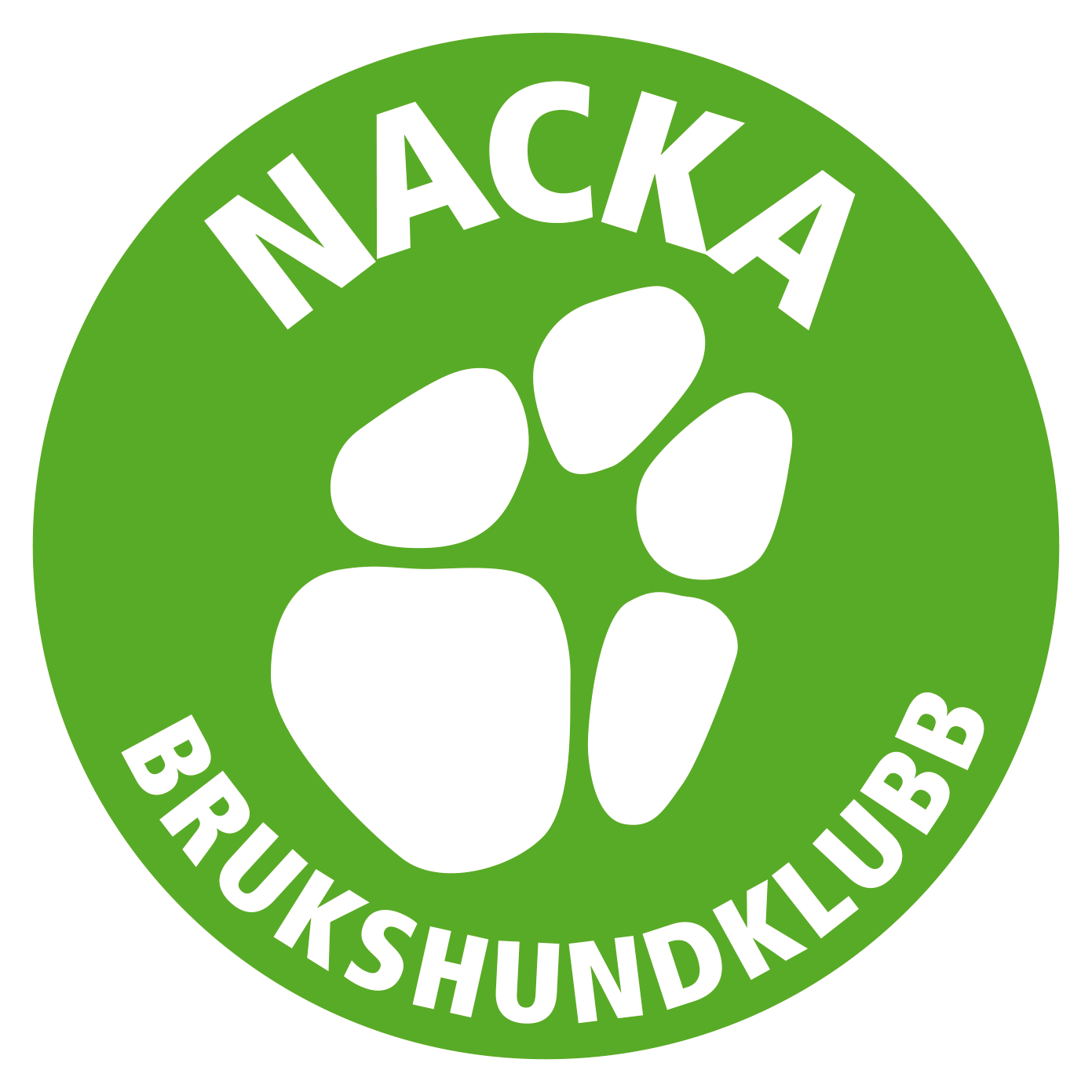 Protokoll från konstituerande styrelsemöte i Nacka Brukshundsklubb 2020-02-19Närvarande: Annette Ståhl, Lotta Zanderholm, Inger Larsson, Johanna Tak, Jasmin Griffin, Christina Rudén, Jerker Linnerborg, Jessica Jansson, Frida SvenzonMeddelat förhinder: ingenMötet öppnades av ordföranden Annette StåhlDagordningen fastställdesInger valdes att jämte ordföranden justera protokollet.Beslutades att kassör och ordförande tecknar firma var och en för sig.Punkt 4 ansågs omedelbart justerad.Beslutades att verkställande utskottet (VU) består av ordförande, kassör och sekreterare.Övriga frågor: punkt 8-11. Se nedanDatum för årsmöte och medlemsmöten beslutas på nästa möte.Beslutades att styrelsen inte arvoderas. Ersättning utgår till extern redovisningskonsult, Liselotte Bogård.En person från styrelsen tillsammans med Christina Löchen ska godkänna instruktörsarvoden till instruktörer som är medlemmar i styrelsen, enligt tidigare beslut.Nästa styrelsemöte är 2020-03-03 kl 18:30Mötet avslutades
Christina Rudén, sekreterare			Annette Ståhl, ordförande     Inger Larsson, justerare